Сценарий развлечения «Там, на неведомых дорожках» для детей подготовительных группАвторы:Елагина Л.П.Клепче Ж.Д.Шаповалова О.С.Кулагина К.С.Цель: создание у детей доброго, позитивного настроения в процессе сказочного путешествия в дружеской и доброжелательной атмосфере. Герои: Скоморох, Баба - ЯгаМатериал: письмо, лыжи, 2 клюшки, снежные комочки, ворота. Ход.Скоморох встречает около возле двериСкоморох: День сегодня необычный,Удивить хочу я вас.В путешествие по сказкамМы отправимся сейчас!(дети входят в зал под музыку «В гостях у сказки)Скоморох: Ой, смотрите письмецо, кто-то бросил на крыльцо (берет письмо) Хотите, прочитаем его (ответы детей)«Здравствуйте дорогие дети д/с «Золушка». В нашей сказочной стране случилась беда. Баба Яга заколдовала все сказки, всё перепуталось, и мы не знаем, что теперь делать. Помогите нам, пожалуйста! «Жители сказочной страны»Скоморох: Ребята, хотите помочь жителям «Сказочной страны»? (ответы детей)(играет музыка Бабы-Яги)Скоморох: Ой, смотрите! Вот беда!
Вихри снежные крутя,
Из далёка – далека,
Едет в гости к нам – ЯГА!Баба-Яга: Чую, чую, человечьим духом пахнет. Здравствуйте, здравствуйте, мои конопатенькие. Чего притихли? (ходит, гладит детей) Наверно, очень мне обрадовались (зловеще смеется) А вы любите сказки? Много их знаете? Я сейчас вам расскажу сказку (ответы детей)«Жила-была коза. И было у неѐ шестеро козлят. Уходила коза на пастбище есть листву шѐлковую, пить воду студѐную. Как только уйдѐт коза - козлятки и откроют избушку. Воротится коза, дѐрнет за дверной колокольчик и запоѐт свою частушку. Однажды медведь подслушал как поѐт коза. Дождался, когда она ушла, и начал причитывать тонюсеньким голосом песню козы. Козлята отворили дверь, медведь кинулся в избу, спрятал в мешок козлят и унѐс в лес. Только один козлѐнок схоронился под столом. Воротилась коза домой, а козлѐнок рассказал ей про медведя»Скоморох: Все перепутала Баба-ЯгаБаба-Яга: И откуда вы только взялись такие умные. Придется сильнее сказки заколдовывать (говорит волшебные слова)Я вам пакость покажу!Заколдую я все сказки,Чтоб не знали дети ласки!Игра «Исправь ошибку» (Баба-Яга говорит, дети находят ошибки) «Петушок Ряба», «Даша и медведь», «Волк и семеро ягнят»,«Утки-лебеди», «Лисичка с кастрюлькой»,  «Заюшкин дом»,  «Царевна Индюшка», «Мальчик с кулачек» Скоморох: И правда Баба Яга всё запутала, но мы были очень внимательны и справились с этим заданием. Баба Яга: Но с этим заданием вы никогда не справитесь (зловеще смеется)- Вспомните песенку Колобка (ответы детей)- Какими словами Иван вызывал Сивку-Бурку? (ответы детей)- Как повернуть избушку Бабы Яги? (ответы детей)- Какие слова приговаривал волк, когда ловил хвостом рыбу в проруби? (ответы детей)- Какие слова приговаривала Маша каждый раз, как только Медведь собирался присесть на пенек? (ответы детей)- Вспомните волшебные слова, которые говорила девочка Женя из сказки «Цветик-семицветик» (ответы детей)- Что нужно сказать, чтобы чудо-горшочек начал варить вкусную кашу? (ответы детей)Баба Яга: Что же это происходит, они со всеми заданиями справились (начинает потихоньку плакать)Скоморох: Что случилось Баба Яга, почему ты плачешь?Баба Яга: Как же мне не плакать, вы со всеми заданиями справились, сейчас скажете волшебные слова, только вас и видели. А я что опять одна останусь, ведь со мной никто из сказочных героев не дружит и не играет. Скоморох: А ты Баба Яга не плачь, главное запомни: не безобразничай, никому не делай зла. Будь веселой и приветливой, как мы.Баба Яга: Я не умею! (грустно)Скоморох: Мы тебя научим!Флешмоб «Шевелись – музыкальная игра»Скоморох: Ну что Баба Яга у тебя поднялось настроение?Баба Яга: Конечно. Я даже добрее стала. Расколдую я сказки (произносит заклинание) И еще могу настоящее зимнее чудо сотворить для вас (улыбается)Скоморох: Какое - такое зимнее чудо?Баба-Яга: Я могу вот эту огромную кучу снега превратить в … Снеговика!Скоморох: Разве это чудо? Наши ребята и без колдовства смогут быстро сделать снеговика.Баба-Яга: А мы сейчас проверим…Игра «Слепи снеговика» (на старте выстраиваются 2 команды. По одному члену команды будут выполнять роль снеговика. Остальные встают в колонну друг за другом. По свистку, первый стоящий в колонне, бежит к ребёнку-снеговику, надевает на него юбку и возвращается к своей команде. Необходимо надеть на снеговика все предметы. Скоморох: Ну, что, убедилась?Баба-Яга: Ой, опять обидели бабулечку, обидели старенькую.Скоморох: Чем же мы тебя обидели?Баба-Яга: Вы силу мою волшебную забрали, как же я без неё. Ну, погодите, я вам устрою, опять сейчас заколдую сказочную страну …Скоморох: Хватит шуметь, лучше расскажи, что в мешке у тебя.Баба-Яга: Инвентарь спортивный, только я вам его не отдам, потому, что ваши дети в хоккей играть не умеют…Скоморох (возмущённо): Не умеют? А, ну-ка доставай свои клюшки, шайбы, сейчас наши ребята покажут своё мастерство.Игра « Попади в воротики»(команды выстраивается перед своими воротиками. По очереди каждый из участников, с определённого расстояния клюшкой пытается забросить снежный комочек  в воротики.Баба-Яга (злится):
Ой, да вы, касатики мои!
Разозлили, вы, бабулю пуще - прежнего.
По сложнее вам устрою испытание.
Эй, вы - лыжи самоходные, залётные…
(достаёт из своего мешка пару лыж)Кто из Вас, дети, готов со мной посоревноваться, наперегонки покататься?Скоморох: Да у нас все тут быстрые и умелые.  Сейчас они тебе покажут, на что они способны Игра «Кто быстрее» (дети становятся друг другу спиной и бегут вокруг елки)Скоморох:  Ну, что, Баба-Яга, не получилось у тебя испортить наш праздник?!Баба-Яга: Какие чудные  дети! Ничего не боятся на свете!
Быть Вам за это снежными фигурами (начинает колдовать)
Метёлка волнуется раз,
Метёлка волнуется два,
Метёлка волнуется три,
Снежная фигура замри!
Баба-Яга обходит всех детей, осматривает,  доходит до Скомороха  и возмущается: « А, ты, почему не превратился в снежную фигуру?»Скоморох: Есть у меня витамин С
От злости и гадости на лице.
Это лекарство тебе надо принять,
Чтобы весёлой и доброю стать!
Баба-Яга принимает витаминку, добреет, раскланивается перед детьми.Баба-Яга: Извиненья приношу, и прощения прошу. Больше вредничать не буду, и про злость свою забуду.Скоморох:  Вот это другое дело, давай дружить. Баба-Яга: Давайте. За вашу смелость, доброту…(роется в мешке) сейчас подарки я найду! 100 лет берегла! (достает яблоки и раздает каждому ребенку) До свиданья, детвора!Баба Яга уходит.Звонит телефон, Скоморох берет трубку.Скоморох: Алло! Кто это? Благодарите….. Большое спасибо…. До свидания!Скоморох: Ребята, жители сказочной страны передают вам большое спасибо, за то, что мы помогли расколдовать  сказочных жителей  их страны, сделали Бабу-Ягу доброй и передают вам музыкальную открытку. Хотите послушать? (ответы детей)Флешмоб «Буратино»Дети выходят из музыкального  зала под музыку «В гостях у сказки»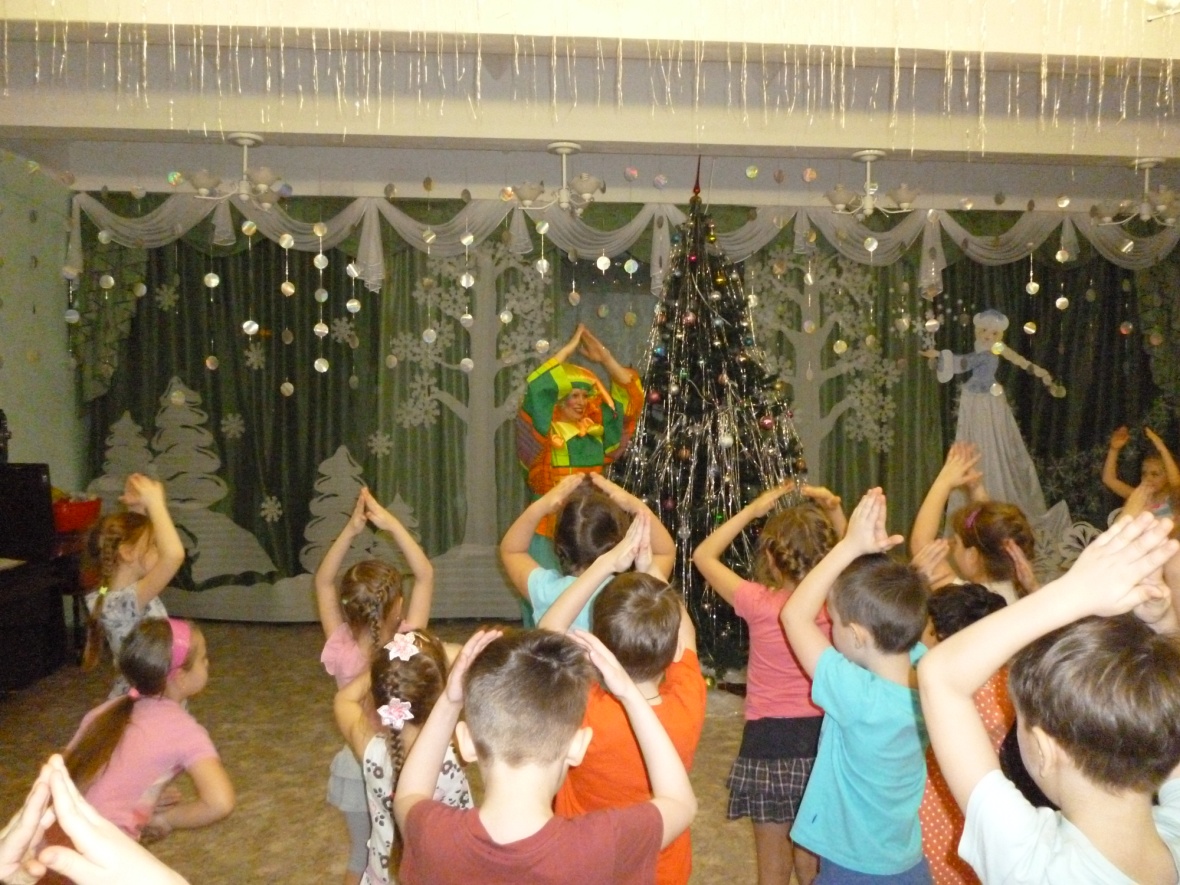 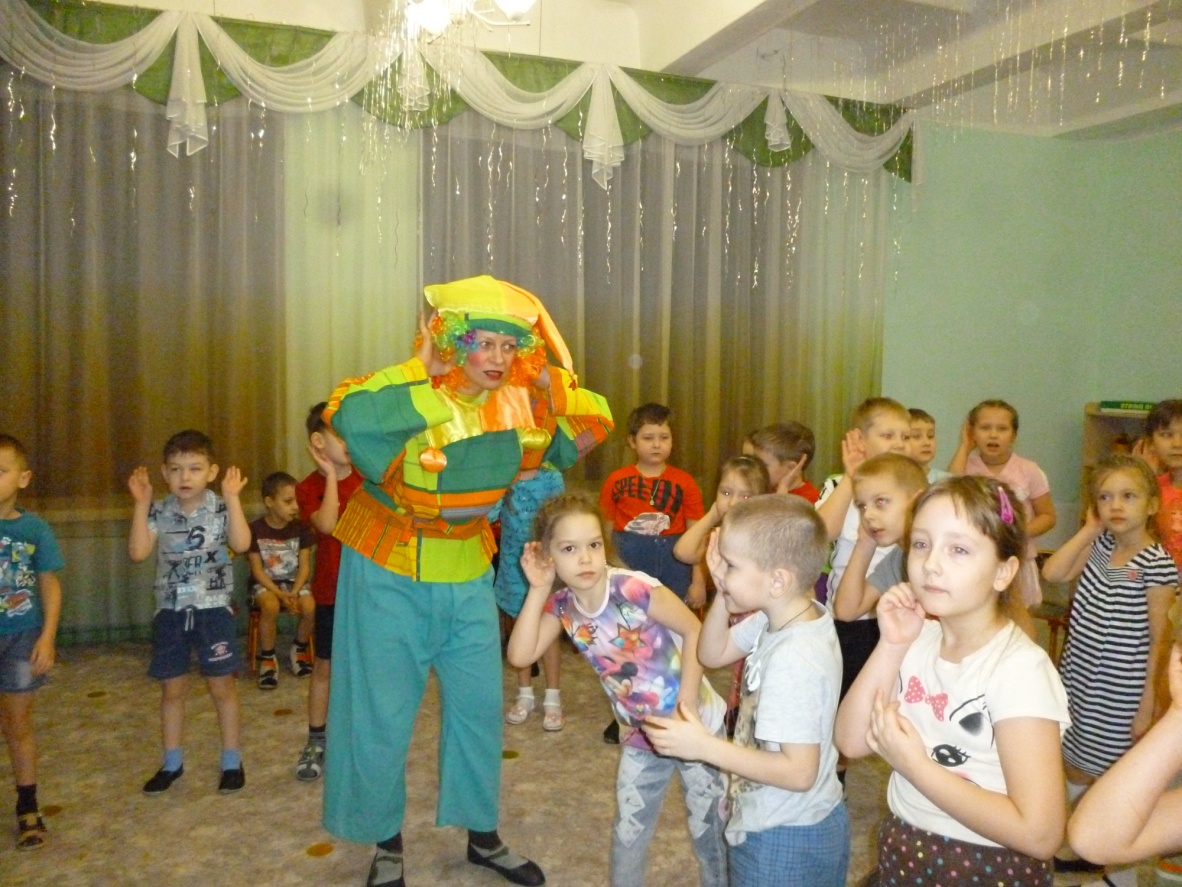 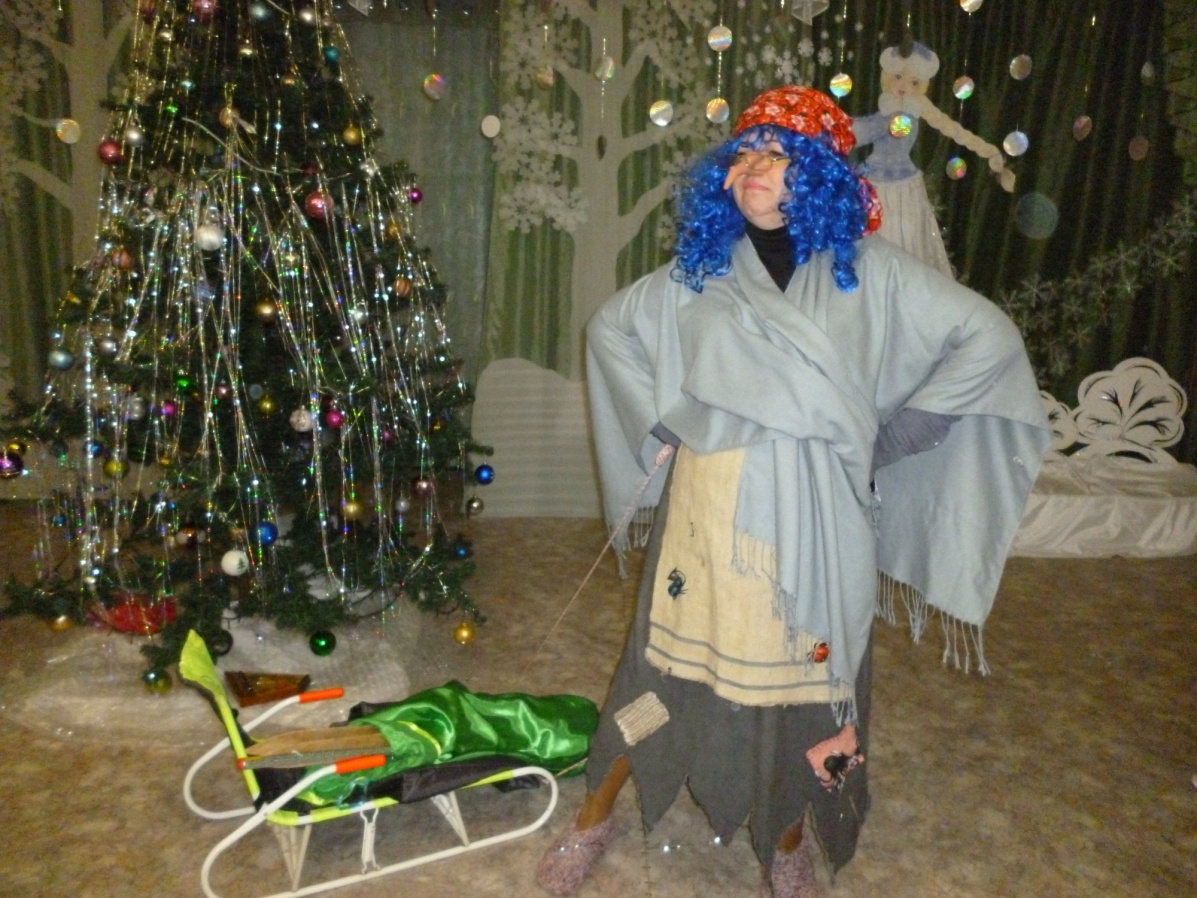 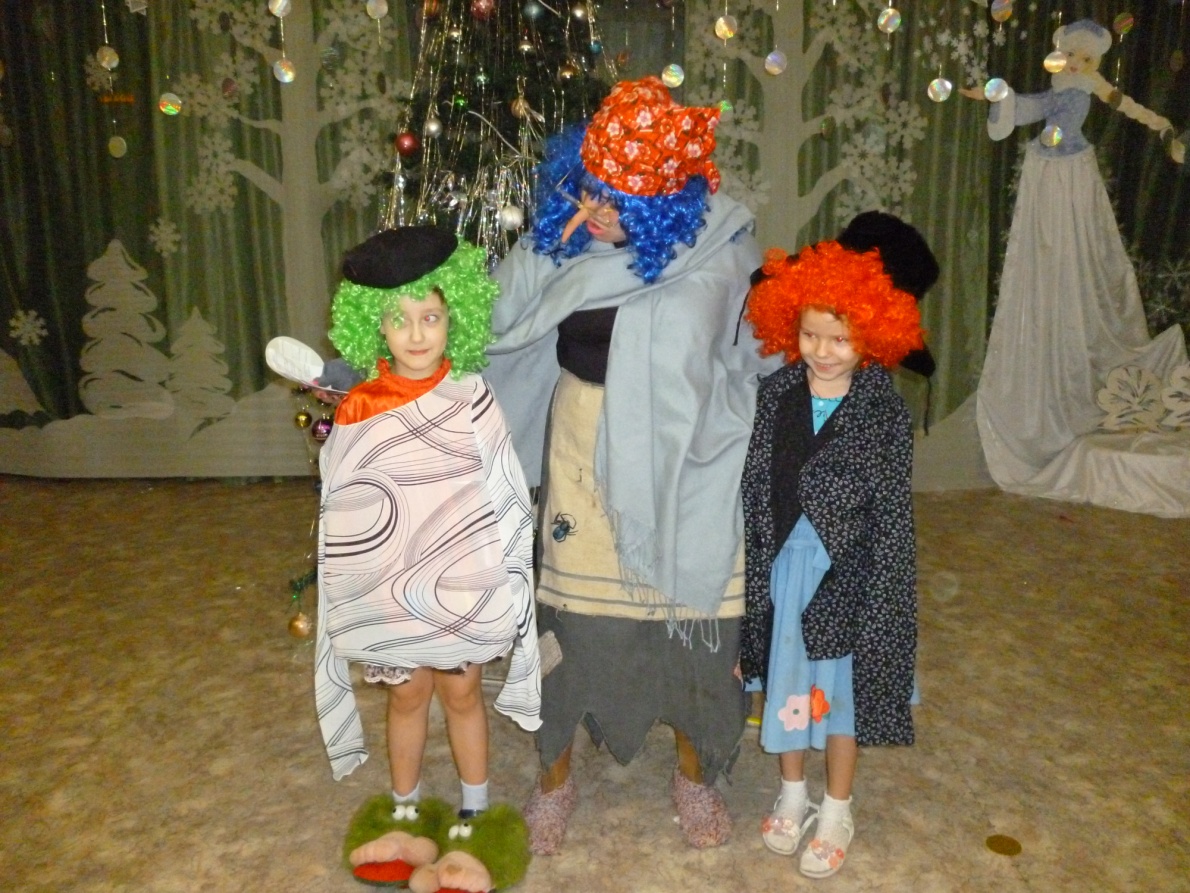 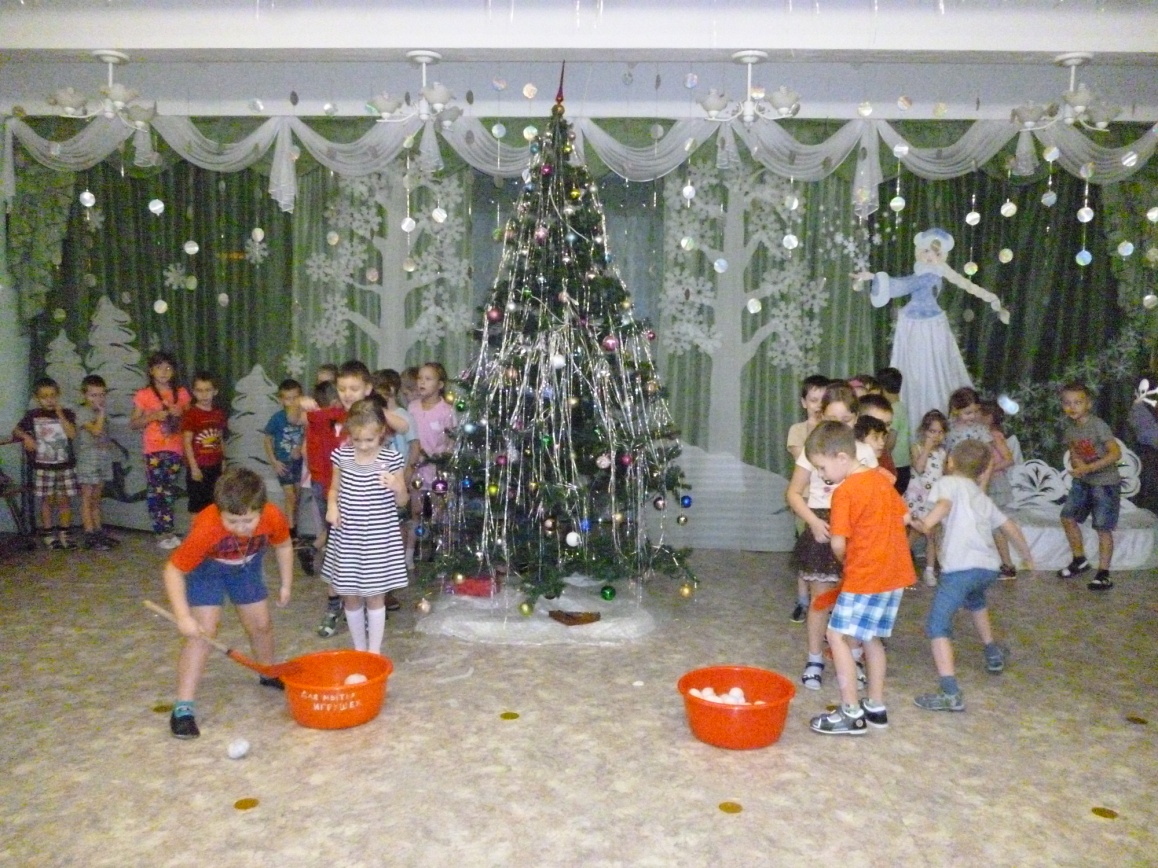 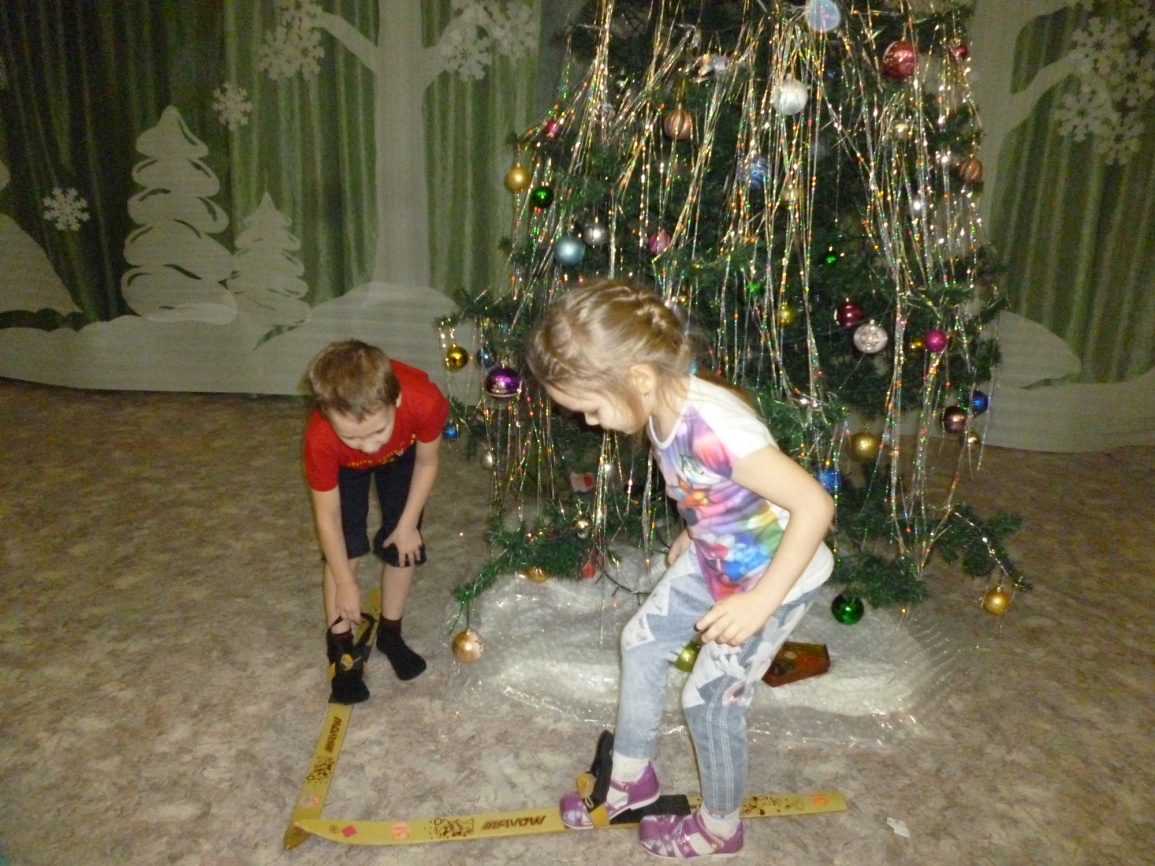 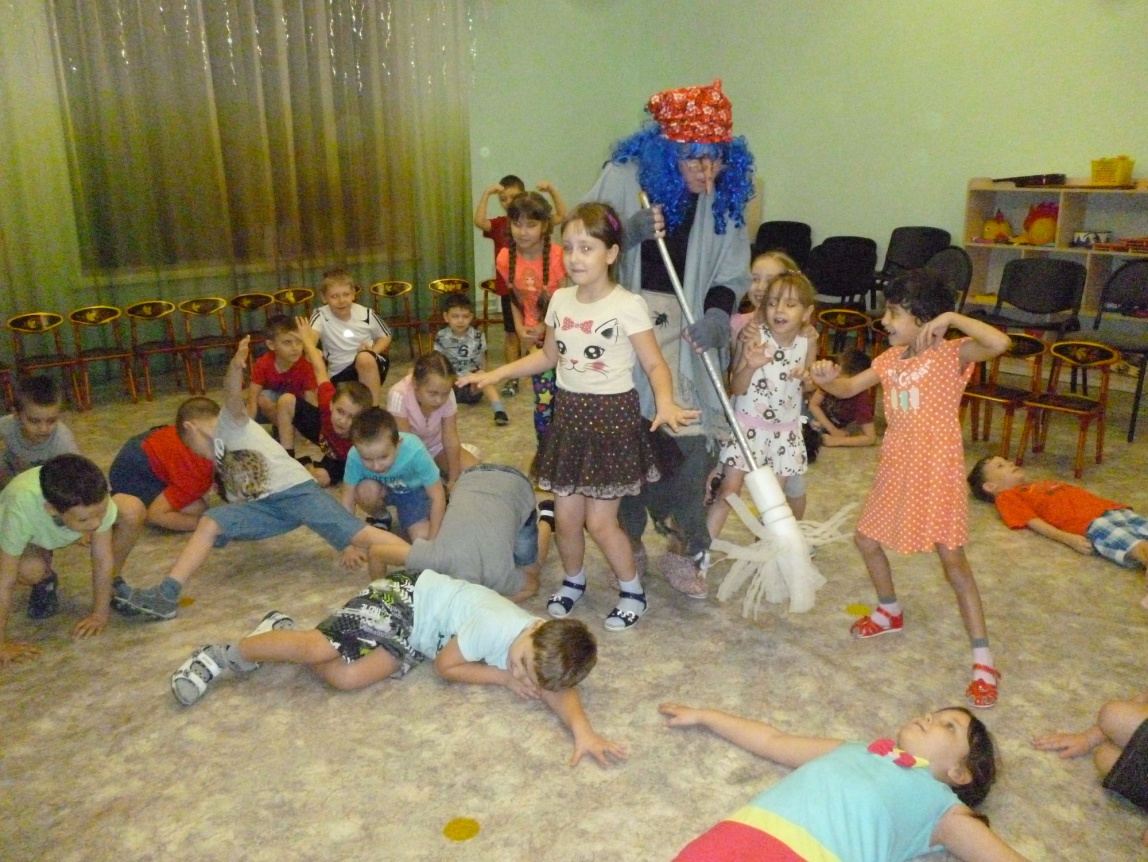 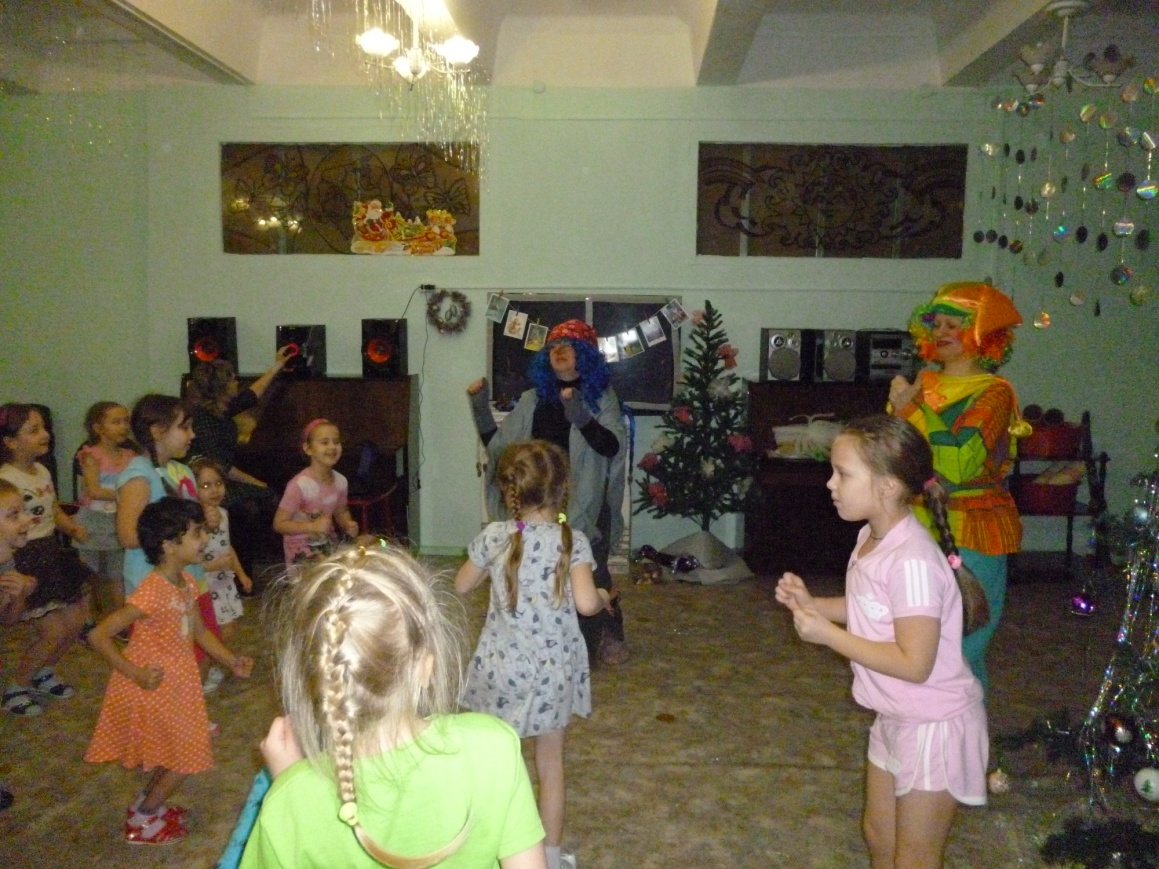 